RP MK Dinamika SistemCatatan :   Capaian Pembelajaran Lulusan PRODI (CPL-PRODI) adalah kemampuan yang dimiliki oleh setiap lulusan PRODI yang merupakan internalisasi dari sikap, penguasaan pengetahuan dan ketrampilan sesuai dengan jenjang prodinya yang diperoleh melalui proses pembelajaran.CPL yang dibebankan pada mata kuliah adalah beberapa capaian pembelajaran lulusan program studi (CPL-PRODI) yang digunakan untuk pembentukan/pengembangan sebuah mata kuliah yang terdiri dari aspek sikap, ketrampulan umum, ketrampilan khusus dan pengetahuan.CP Mata kuliah (CPMK) adalah kemampuan yang dijabarkan secara spesifik dari CPL yang dibebankan pada mata kuliah, dan bersifat spesifik terhadap bahan kajian atau materi pembelajaran mata kuliah tersebut.Sub-CP Mata kuliah (Sub-CPMK) adalah kemampuan yang dijabarkan secara spesifik dari CPMK yang dapat diukur atau diamati dan merupakan kemampuan akhir yang direncanakan pada tiap tahap pembelajaran, dan bersifat spesifik terhadap materi pembelajaran mata kuliah tersebut.Indikator penilaian kemampuan dalam proses maupun hasil belajar mahasiswa adalah pernyataan spesifik dan terukur yang mengidentifikasi kemampuan atau kinerja hasil belajar mahasiswa yang disertai bukti-bukti.Kriteria Penilaian adalah patokan yang digunakan sebagai ukuran atau tolok ukur ketercapaian pembelajaran dalam penilaian berdasarkan indikator-indikator yang telah ditetapkan. Kreteria penilaian merupakan pedoman bagi penilai agar penilaian konsisten dan tidak bias. Kreteria dapat berupa kuantitatif ataupun kualitatif.Bentuk penilaian: tes dan non-tes.Bentuk pembelajaran: Kuliah, Responsi, Tutorial, Seminar atau yang setara, Praktikum, Praktik Studio, Praktik Bengkel, Praktik Lapangan, Penelitian, Pengabdian Kepada Masyarakat dan/atau bentuk pembelajaran lain yang setara.Metode Pembelajaran: Small Group Discussion, Role-Play & Simulation, Discovery Learning, Self-Directed Learning, Cooperative Learning, Collaborative Learning, Contextual Learning, Project Based Learning, dan metode lainnya yg setara.Materi Pembelajaran adalah rincian atau uraian dari bahan kajian yg dapat disajikan dalam bentuk beberapa pokok dan sub-pokok bahasan.Bobot penilaian adalah prosentasi penilaian terhadap setiap pencapaian sub-CPMK yang besarnya proposional dengan tingkat kesulitan pencapaian sub-CPMK tsb., dan totalnya 100%.TM=Tatap Muka, PT=Penugasan terstruktur, BM=Belajar mandiri.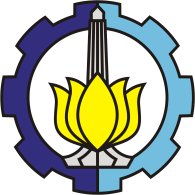 INSTITUT TEKNOLOGI SEPULUH NOPEMBERFAKULTAS VOKASIDEPARTEMEN TEKNIK INSTRUMENTASINAMA PRODI: SARJANA TERAPAN TEKNOLOGI REKAYASA INSTRUMENTASIINSTITUT TEKNOLOGI SEPULUH NOPEMBERFAKULTAS VOKASIDEPARTEMEN TEKNIK INSTRUMENTASINAMA PRODI: SARJANA TERAPAN TEKNOLOGI REKAYASA INSTRUMENTASIINSTITUT TEKNOLOGI SEPULUH NOPEMBERFAKULTAS VOKASIDEPARTEMEN TEKNIK INSTRUMENTASINAMA PRODI: SARJANA TERAPAN TEKNOLOGI REKAYASA INSTRUMENTASIINSTITUT TEKNOLOGI SEPULUH NOPEMBERFAKULTAS VOKASIDEPARTEMEN TEKNIK INSTRUMENTASINAMA PRODI: SARJANA TERAPAN TEKNOLOGI REKAYASA INSTRUMENTASIINSTITUT TEKNOLOGI SEPULUH NOPEMBERFAKULTAS VOKASIDEPARTEMEN TEKNIK INSTRUMENTASINAMA PRODI: SARJANA TERAPAN TEKNOLOGI REKAYASA INSTRUMENTASIINSTITUT TEKNOLOGI SEPULUH NOPEMBERFAKULTAS VOKASIDEPARTEMEN TEKNIK INSTRUMENTASINAMA PRODI: SARJANA TERAPAN TEKNOLOGI REKAYASA INSTRUMENTASIINSTITUT TEKNOLOGI SEPULUH NOPEMBERFAKULTAS VOKASIDEPARTEMEN TEKNIK INSTRUMENTASINAMA PRODI: SARJANA TERAPAN TEKNOLOGI REKAYASA INSTRUMENTASIINSTITUT TEKNOLOGI SEPULUH NOPEMBERFAKULTAS VOKASIDEPARTEMEN TEKNIK INSTRUMENTASINAMA PRODI: SARJANA TERAPAN TEKNOLOGI REKAYASA INSTRUMENTASIINSTITUT TEKNOLOGI SEPULUH NOPEMBERFAKULTAS VOKASIDEPARTEMEN TEKNIK INSTRUMENTASINAMA PRODI: SARJANA TERAPAN TEKNOLOGI REKAYASA INSTRUMENTASIINSTITUT TEKNOLOGI SEPULUH NOPEMBERFAKULTAS VOKASIDEPARTEMEN TEKNIK INSTRUMENTASINAMA PRODI: SARJANA TERAPAN TEKNOLOGI REKAYASA INSTRUMENTASIINSTITUT TEKNOLOGI SEPULUH NOPEMBERFAKULTAS VOKASIDEPARTEMEN TEKNIK INSTRUMENTASINAMA PRODI: SARJANA TERAPAN TEKNOLOGI REKAYASA INSTRUMENTASIINSTITUT TEKNOLOGI SEPULUH NOPEMBERFAKULTAS VOKASIDEPARTEMEN TEKNIK INSTRUMENTASINAMA PRODI: SARJANA TERAPAN TEKNOLOGI REKAYASA INSTRUMENTASIINSTITUT TEKNOLOGI SEPULUH NOPEMBERFAKULTAS VOKASIDEPARTEMEN TEKNIK INSTRUMENTASINAMA PRODI: SARJANA TERAPAN TEKNOLOGI REKAYASA INSTRUMENTASIINSTITUT TEKNOLOGI SEPULUH NOPEMBERFAKULTAS VOKASIDEPARTEMEN TEKNIK INSTRUMENTASINAMA PRODI: SARJANA TERAPAN TEKNOLOGI REKAYASA INSTRUMENTASIMATA KULIAHMATA KULIAHMATA KULIAHMATA KULIAHKODEKODEKODERumpun MKRumpun MKRumpun MKRumpun MKRumpun MKBOBOT (sks)BOBOT (sks)SEMESTERTgl PenyusunanDinamika SistemDinamika SistemDinamika SistemDinamika SistemVI190419VI190419VI190419Instrumentasi PengendalianInstrumentasi PengendalianInstrumentasi PengendalianInstrumentasi PengendalianInstrumentasi Pengendalian33IV9 November 2020OTORISASIOTORISASIOTORISASIOTORISASIPengembang RPPengembang RPPengembang RPPengembang RPPengembang RPKoordinator RMKKoordinator RMKKoordinator RMKKoordinator RMKKoordinator RMKKa PRODIKa PRODIOTORISASIOTORISASIOTORISASIOTORISASITtd DARI KOORDINATOR Ttd DARI KOORDINATOR Ttd DARI KOORDINATOR Ttd DARI KOORDINATOR Ttd DARI KOORDINATOR Ttd dari RMK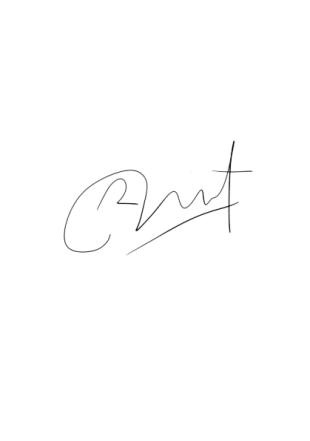 (Murry Raditya, S.TTtd dari RMK(Murry Raditya, S.TTtd dari RMK(Murry Raditya, S.TTtd dari RMK(Murry Raditya, S.TTtd dari RMK(Murry Raditya, S.TTTd dari KaprodiTTd dari KaprodiCapaian Pembelajaran (CP)Capaian Pembelajaran (CP)CPL-PRODI         CPL-PRODI         Capaian Pembelajaran (CP)Capaian Pembelajaran (CP)Mampu bertanggung-jawab atas pencapaian hasil kerja kelompok dan melakukan supervisi dan evaluasi terhadap penyelesaian pekerjaan yang ditugaskan kepada pekerja yang berada di bawah tanggungjawab-nya; (KU6)Mampu melakukan proses evaluasi diri terhadap kelompok kerja yang berada di bawah tanggung jawabnya, dan mengelola pengembangan kompetensi kerja secara mandiri; (KU7)Menguasai konsep teoritis besaran-besaran fisis dalam penerapannya pada bidang instrumentasi; (P1)Menguasai konsep matematika, pengetahuan dasar dan keteknikan; (P2)Menguasai teknik dasar instrumentasi untuk pengembangan ilmu pengetahuan dan teknologi; (P4)Memahami konsep dan aplikasi pemrograman; (P7)Membaca, membuat dan menginterpretasikan gambar instrumen (KK3)Menerapkan dan menguji kinerja sistem kontrol (KK4)Mendemonstrasikan, menghitung dan menggunakan model matematik sistem dinamik; (KK10)Mampu bertanggung-jawab atas pencapaian hasil kerja kelompok dan melakukan supervisi dan evaluasi terhadap penyelesaian pekerjaan yang ditugaskan kepada pekerja yang berada di bawah tanggungjawab-nya; (KU6)Mampu melakukan proses evaluasi diri terhadap kelompok kerja yang berada di bawah tanggung jawabnya, dan mengelola pengembangan kompetensi kerja secara mandiri; (KU7)Menguasai konsep teoritis besaran-besaran fisis dalam penerapannya pada bidang instrumentasi; (P1)Menguasai konsep matematika, pengetahuan dasar dan keteknikan; (P2)Menguasai teknik dasar instrumentasi untuk pengembangan ilmu pengetahuan dan teknologi; (P4)Memahami konsep dan aplikasi pemrograman; (P7)Membaca, membuat dan menginterpretasikan gambar instrumen (KK3)Menerapkan dan menguji kinerja sistem kontrol (KK4)Mendemonstrasikan, menghitung dan menggunakan model matematik sistem dinamik; (KK10)Mampu bertanggung-jawab atas pencapaian hasil kerja kelompok dan melakukan supervisi dan evaluasi terhadap penyelesaian pekerjaan yang ditugaskan kepada pekerja yang berada di bawah tanggungjawab-nya; (KU6)Mampu melakukan proses evaluasi diri terhadap kelompok kerja yang berada di bawah tanggung jawabnya, dan mengelola pengembangan kompetensi kerja secara mandiri; (KU7)Menguasai konsep teoritis besaran-besaran fisis dalam penerapannya pada bidang instrumentasi; (P1)Menguasai konsep matematika, pengetahuan dasar dan keteknikan; (P2)Menguasai teknik dasar instrumentasi untuk pengembangan ilmu pengetahuan dan teknologi; (P4)Memahami konsep dan aplikasi pemrograman; (P7)Membaca, membuat dan menginterpretasikan gambar instrumen (KK3)Menerapkan dan menguji kinerja sistem kontrol (KK4)Mendemonstrasikan, menghitung dan menggunakan model matematik sistem dinamik; (KK10)Mampu bertanggung-jawab atas pencapaian hasil kerja kelompok dan melakukan supervisi dan evaluasi terhadap penyelesaian pekerjaan yang ditugaskan kepada pekerja yang berada di bawah tanggungjawab-nya; (KU6)Mampu melakukan proses evaluasi diri terhadap kelompok kerja yang berada di bawah tanggung jawabnya, dan mengelola pengembangan kompetensi kerja secara mandiri; (KU7)Menguasai konsep teoritis besaran-besaran fisis dalam penerapannya pada bidang instrumentasi; (P1)Menguasai konsep matematika, pengetahuan dasar dan keteknikan; (P2)Menguasai teknik dasar instrumentasi untuk pengembangan ilmu pengetahuan dan teknologi; (P4)Memahami konsep dan aplikasi pemrograman; (P7)Membaca, membuat dan menginterpretasikan gambar instrumen (KK3)Menerapkan dan menguji kinerja sistem kontrol (KK4)Mendemonstrasikan, menghitung dan menggunakan model matematik sistem dinamik; (KK10)Mampu bertanggung-jawab atas pencapaian hasil kerja kelompok dan melakukan supervisi dan evaluasi terhadap penyelesaian pekerjaan yang ditugaskan kepada pekerja yang berada di bawah tanggungjawab-nya; (KU6)Mampu melakukan proses evaluasi diri terhadap kelompok kerja yang berada di bawah tanggung jawabnya, dan mengelola pengembangan kompetensi kerja secara mandiri; (KU7)Menguasai konsep teoritis besaran-besaran fisis dalam penerapannya pada bidang instrumentasi; (P1)Menguasai konsep matematika, pengetahuan dasar dan keteknikan; (P2)Menguasai teknik dasar instrumentasi untuk pengembangan ilmu pengetahuan dan teknologi; (P4)Memahami konsep dan aplikasi pemrograman; (P7)Membaca, membuat dan menginterpretasikan gambar instrumen (KK3)Menerapkan dan menguji kinerja sistem kontrol (KK4)Mendemonstrasikan, menghitung dan menggunakan model matematik sistem dinamik; (KK10)Mampu bertanggung-jawab atas pencapaian hasil kerja kelompok dan melakukan supervisi dan evaluasi terhadap penyelesaian pekerjaan yang ditugaskan kepada pekerja yang berada di bawah tanggungjawab-nya; (KU6)Mampu melakukan proses evaluasi diri terhadap kelompok kerja yang berada di bawah tanggung jawabnya, dan mengelola pengembangan kompetensi kerja secara mandiri; (KU7)Menguasai konsep teoritis besaran-besaran fisis dalam penerapannya pada bidang instrumentasi; (P1)Menguasai konsep matematika, pengetahuan dasar dan keteknikan; (P2)Menguasai teknik dasar instrumentasi untuk pengembangan ilmu pengetahuan dan teknologi; (P4)Memahami konsep dan aplikasi pemrograman; (P7)Membaca, membuat dan menginterpretasikan gambar instrumen (KK3)Menerapkan dan menguji kinerja sistem kontrol (KK4)Mendemonstrasikan, menghitung dan menggunakan model matematik sistem dinamik; (KK10)Mampu bertanggung-jawab atas pencapaian hasil kerja kelompok dan melakukan supervisi dan evaluasi terhadap penyelesaian pekerjaan yang ditugaskan kepada pekerja yang berada di bawah tanggungjawab-nya; (KU6)Mampu melakukan proses evaluasi diri terhadap kelompok kerja yang berada di bawah tanggung jawabnya, dan mengelola pengembangan kompetensi kerja secara mandiri; (KU7)Menguasai konsep teoritis besaran-besaran fisis dalam penerapannya pada bidang instrumentasi; (P1)Menguasai konsep matematika, pengetahuan dasar dan keteknikan; (P2)Menguasai teknik dasar instrumentasi untuk pengembangan ilmu pengetahuan dan teknologi; (P4)Memahami konsep dan aplikasi pemrograman; (P7)Membaca, membuat dan menginterpretasikan gambar instrumen (KK3)Menerapkan dan menguji kinerja sistem kontrol (KK4)Mendemonstrasikan, menghitung dan menggunakan model matematik sistem dinamik; (KK10)Mampu bertanggung-jawab atas pencapaian hasil kerja kelompok dan melakukan supervisi dan evaluasi terhadap penyelesaian pekerjaan yang ditugaskan kepada pekerja yang berada di bawah tanggungjawab-nya; (KU6)Mampu melakukan proses evaluasi diri terhadap kelompok kerja yang berada di bawah tanggung jawabnya, dan mengelola pengembangan kompetensi kerja secara mandiri; (KU7)Menguasai konsep teoritis besaran-besaran fisis dalam penerapannya pada bidang instrumentasi; (P1)Menguasai konsep matematika, pengetahuan dasar dan keteknikan; (P2)Menguasai teknik dasar instrumentasi untuk pengembangan ilmu pengetahuan dan teknologi; (P4)Memahami konsep dan aplikasi pemrograman; (P7)Membaca, membuat dan menginterpretasikan gambar instrumen (KK3)Menerapkan dan menguji kinerja sistem kontrol (KK4)Mendemonstrasikan, menghitung dan menggunakan model matematik sistem dinamik; (KK10)Mampu bertanggung-jawab atas pencapaian hasil kerja kelompok dan melakukan supervisi dan evaluasi terhadap penyelesaian pekerjaan yang ditugaskan kepada pekerja yang berada di bawah tanggungjawab-nya; (KU6)Mampu melakukan proses evaluasi diri terhadap kelompok kerja yang berada di bawah tanggung jawabnya, dan mengelola pengembangan kompetensi kerja secara mandiri; (KU7)Menguasai konsep teoritis besaran-besaran fisis dalam penerapannya pada bidang instrumentasi; (P1)Menguasai konsep matematika, pengetahuan dasar dan keteknikan; (P2)Menguasai teknik dasar instrumentasi untuk pengembangan ilmu pengetahuan dan teknologi; (P4)Memahami konsep dan aplikasi pemrograman; (P7)Membaca, membuat dan menginterpretasikan gambar instrumen (KK3)Menerapkan dan menguji kinerja sistem kontrol (KK4)Mendemonstrasikan, menghitung dan menggunakan model matematik sistem dinamik; (KK10)Mampu bertanggung-jawab atas pencapaian hasil kerja kelompok dan melakukan supervisi dan evaluasi terhadap penyelesaian pekerjaan yang ditugaskan kepada pekerja yang berada di bawah tanggungjawab-nya; (KU6)Mampu melakukan proses evaluasi diri terhadap kelompok kerja yang berada di bawah tanggung jawabnya, dan mengelola pengembangan kompetensi kerja secara mandiri; (KU7)Menguasai konsep teoritis besaran-besaran fisis dalam penerapannya pada bidang instrumentasi; (P1)Menguasai konsep matematika, pengetahuan dasar dan keteknikan; (P2)Menguasai teknik dasar instrumentasi untuk pengembangan ilmu pengetahuan dan teknologi; (P4)Memahami konsep dan aplikasi pemrograman; (P7)Membaca, membuat dan menginterpretasikan gambar instrumen (KK3)Menerapkan dan menguji kinerja sistem kontrol (KK4)Mendemonstrasikan, menghitung dan menggunakan model matematik sistem dinamik; (KK10)Mampu bertanggung-jawab atas pencapaian hasil kerja kelompok dan melakukan supervisi dan evaluasi terhadap penyelesaian pekerjaan yang ditugaskan kepada pekerja yang berada di bawah tanggungjawab-nya; (KU6)Mampu melakukan proses evaluasi diri terhadap kelompok kerja yang berada di bawah tanggung jawabnya, dan mengelola pengembangan kompetensi kerja secara mandiri; (KU7)Menguasai konsep teoritis besaran-besaran fisis dalam penerapannya pada bidang instrumentasi; (P1)Menguasai konsep matematika, pengetahuan dasar dan keteknikan; (P2)Menguasai teknik dasar instrumentasi untuk pengembangan ilmu pengetahuan dan teknologi; (P4)Memahami konsep dan aplikasi pemrograman; (P7)Membaca, membuat dan menginterpretasikan gambar instrumen (KK3)Menerapkan dan menguji kinerja sistem kontrol (KK4)Mendemonstrasikan, menghitung dan menggunakan model matematik sistem dinamik; (KK10)Mampu bertanggung-jawab atas pencapaian hasil kerja kelompok dan melakukan supervisi dan evaluasi terhadap penyelesaian pekerjaan yang ditugaskan kepada pekerja yang berada di bawah tanggungjawab-nya; (KU6)Mampu melakukan proses evaluasi diri terhadap kelompok kerja yang berada di bawah tanggung jawabnya, dan mengelola pengembangan kompetensi kerja secara mandiri; (KU7)Menguasai konsep teoritis besaran-besaran fisis dalam penerapannya pada bidang instrumentasi; (P1)Menguasai konsep matematika, pengetahuan dasar dan keteknikan; (P2)Menguasai teknik dasar instrumentasi untuk pengembangan ilmu pengetahuan dan teknologi; (P4)Memahami konsep dan aplikasi pemrograman; (P7)Membaca, membuat dan menginterpretasikan gambar instrumen (KK3)Menerapkan dan menguji kinerja sistem kontrol (KK4)Mendemonstrasikan, menghitung dan menggunakan model matematik sistem dinamik; (KK10)Mampu bertanggung-jawab atas pencapaian hasil kerja kelompok dan melakukan supervisi dan evaluasi terhadap penyelesaian pekerjaan yang ditugaskan kepada pekerja yang berada di bawah tanggungjawab-nya; (KU6)Mampu melakukan proses evaluasi diri terhadap kelompok kerja yang berada di bawah tanggung jawabnya, dan mengelola pengembangan kompetensi kerja secara mandiri; (KU7)Menguasai konsep teoritis besaran-besaran fisis dalam penerapannya pada bidang instrumentasi; (P1)Menguasai konsep matematika, pengetahuan dasar dan keteknikan; (P2)Menguasai teknik dasar instrumentasi untuk pengembangan ilmu pengetahuan dan teknologi; (P4)Memahami konsep dan aplikasi pemrograman; (P7)Membaca, membuat dan menginterpretasikan gambar instrumen (KK3)Menerapkan dan menguji kinerja sistem kontrol (KK4)Mendemonstrasikan, menghitung dan menggunakan model matematik sistem dinamik; (KK10)Mampu bertanggung-jawab atas pencapaian hasil kerja kelompok dan melakukan supervisi dan evaluasi terhadap penyelesaian pekerjaan yang ditugaskan kepada pekerja yang berada di bawah tanggungjawab-nya; (KU6)Mampu melakukan proses evaluasi diri terhadap kelompok kerja yang berada di bawah tanggung jawabnya, dan mengelola pengembangan kompetensi kerja secara mandiri; (KU7)Menguasai konsep teoritis besaran-besaran fisis dalam penerapannya pada bidang instrumentasi; (P1)Menguasai konsep matematika, pengetahuan dasar dan keteknikan; (P2)Menguasai teknik dasar instrumentasi untuk pengembangan ilmu pengetahuan dan teknologi; (P4)Memahami konsep dan aplikasi pemrograman; (P7)Membaca, membuat dan menginterpretasikan gambar instrumen (KK3)Menerapkan dan menguji kinerja sistem kontrol (KK4)Mendemonstrasikan, menghitung dan menggunakan model matematik sistem dinamik; (KK10)Capaian Pembelajaran (CP)Capaian Pembelajaran (CP)CP MKCP MKCP MKCapaian Pembelajaran (CP)Capaian Pembelajaran (CP)Mahasiswa mampu membuat model matematis dari sistem mekanik dalam bentuk persamaan differensial, Laplace dan state-space.Mahasiswa mampu membuat model matematis dari sistem listrik dalam bentuk persamaan differensial, Laplace dan state-space.Mahasiswa mampu membuat model matematis dari sistem elektromekanik dalam bentuk persamaan differensial, Laplace dan state-space.Mahasiswa mampu membuat model matematis dari sistem thermal dalam bentuk persamaan differensial, Laplace dan state-space.Mahasiswa mampu membuat model matematis dari sistem fluida dalam bentuk persamaan differensial, Laplace dan state-space.Mahasiswa mampu membuat model matematis dari sistem mekanik dalam bentuk persamaan differensial, Laplace dan state-space.Mahasiswa mampu membuat model matematis dari sistem listrik dalam bentuk persamaan differensial, Laplace dan state-space.Mahasiswa mampu membuat model matematis dari sistem elektromekanik dalam bentuk persamaan differensial, Laplace dan state-space.Mahasiswa mampu membuat model matematis dari sistem thermal dalam bentuk persamaan differensial, Laplace dan state-space.Mahasiswa mampu membuat model matematis dari sistem fluida dalam bentuk persamaan differensial, Laplace dan state-space.Mahasiswa mampu membuat model matematis dari sistem mekanik dalam bentuk persamaan differensial, Laplace dan state-space.Mahasiswa mampu membuat model matematis dari sistem listrik dalam bentuk persamaan differensial, Laplace dan state-space.Mahasiswa mampu membuat model matematis dari sistem elektromekanik dalam bentuk persamaan differensial, Laplace dan state-space.Mahasiswa mampu membuat model matematis dari sistem thermal dalam bentuk persamaan differensial, Laplace dan state-space.Mahasiswa mampu membuat model matematis dari sistem fluida dalam bentuk persamaan differensial, Laplace dan state-space.Mahasiswa mampu membuat model matematis dari sistem mekanik dalam bentuk persamaan differensial, Laplace dan state-space.Mahasiswa mampu membuat model matematis dari sistem listrik dalam bentuk persamaan differensial, Laplace dan state-space.Mahasiswa mampu membuat model matematis dari sistem elektromekanik dalam bentuk persamaan differensial, Laplace dan state-space.Mahasiswa mampu membuat model matematis dari sistem thermal dalam bentuk persamaan differensial, Laplace dan state-space.Mahasiswa mampu membuat model matematis dari sistem fluida dalam bentuk persamaan differensial, Laplace dan state-space.Mahasiswa mampu membuat model matematis dari sistem mekanik dalam bentuk persamaan differensial, Laplace dan state-space.Mahasiswa mampu membuat model matematis dari sistem listrik dalam bentuk persamaan differensial, Laplace dan state-space.Mahasiswa mampu membuat model matematis dari sistem elektromekanik dalam bentuk persamaan differensial, Laplace dan state-space.Mahasiswa mampu membuat model matematis dari sistem thermal dalam bentuk persamaan differensial, Laplace dan state-space.Mahasiswa mampu membuat model matematis dari sistem fluida dalam bentuk persamaan differensial, Laplace dan state-space.Mahasiswa mampu membuat model matematis dari sistem mekanik dalam bentuk persamaan differensial, Laplace dan state-space.Mahasiswa mampu membuat model matematis dari sistem listrik dalam bentuk persamaan differensial, Laplace dan state-space.Mahasiswa mampu membuat model matematis dari sistem elektromekanik dalam bentuk persamaan differensial, Laplace dan state-space.Mahasiswa mampu membuat model matematis dari sistem thermal dalam bentuk persamaan differensial, Laplace dan state-space.Mahasiswa mampu membuat model matematis dari sistem fluida dalam bentuk persamaan differensial, Laplace dan state-space.Mahasiswa mampu membuat model matematis dari sistem mekanik dalam bentuk persamaan differensial, Laplace dan state-space.Mahasiswa mampu membuat model matematis dari sistem listrik dalam bentuk persamaan differensial, Laplace dan state-space.Mahasiswa mampu membuat model matematis dari sistem elektromekanik dalam bentuk persamaan differensial, Laplace dan state-space.Mahasiswa mampu membuat model matematis dari sistem thermal dalam bentuk persamaan differensial, Laplace dan state-space.Mahasiswa mampu membuat model matematis dari sistem fluida dalam bentuk persamaan differensial, Laplace dan state-space.Mahasiswa mampu membuat model matematis dari sistem mekanik dalam bentuk persamaan differensial, Laplace dan state-space.Mahasiswa mampu membuat model matematis dari sistem listrik dalam bentuk persamaan differensial, Laplace dan state-space.Mahasiswa mampu membuat model matematis dari sistem elektromekanik dalam bentuk persamaan differensial, Laplace dan state-space.Mahasiswa mampu membuat model matematis dari sistem thermal dalam bentuk persamaan differensial, Laplace dan state-space.Mahasiswa mampu membuat model matematis dari sistem fluida dalam bentuk persamaan differensial, Laplace dan state-space.Mahasiswa mampu membuat model matematis dari sistem mekanik dalam bentuk persamaan differensial, Laplace dan state-space.Mahasiswa mampu membuat model matematis dari sistem listrik dalam bentuk persamaan differensial, Laplace dan state-space.Mahasiswa mampu membuat model matematis dari sistem elektromekanik dalam bentuk persamaan differensial, Laplace dan state-space.Mahasiswa mampu membuat model matematis dari sistem thermal dalam bentuk persamaan differensial, Laplace dan state-space.Mahasiswa mampu membuat model matematis dari sistem fluida dalam bentuk persamaan differensial, Laplace dan state-space.Mahasiswa mampu membuat model matematis dari sistem mekanik dalam bentuk persamaan differensial, Laplace dan state-space.Mahasiswa mampu membuat model matematis dari sistem listrik dalam bentuk persamaan differensial, Laplace dan state-space.Mahasiswa mampu membuat model matematis dari sistem elektromekanik dalam bentuk persamaan differensial, Laplace dan state-space.Mahasiswa mampu membuat model matematis dari sistem thermal dalam bentuk persamaan differensial, Laplace dan state-space.Mahasiswa mampu membuat model matematis dari sistem fluida dalam bentuk persamaan differensial, Laplace dan state-space.Mahasiswa mampu membuat model matematis dari sistem mekanik dalam bentuk persamaan differensial, Laplace dan state-space.Mahasiswa mampu membuat model matematis dari sistem listrik dalam bentuk persamaan differensial, Laplace dan state-space.Mahasiswa mampu membuat model matematis dari sistem elektromekanik dalam bentuk persamaan differensial, Laplace dan state-space.Mahasiswa mampu membuat model matematis dari sistem thermal dalam bentuk persamaan differensial, Laplace dan state-space.Mahasiswa mampu membuat model matematis dari sistem fluida dalam bentuk persamaan differensial, Laplace dan state-space.Mahasiswa mampu membuat model matematis dari sistem mekanik dalam bentuk persamaan differensial, Laplace dan state-space.Mahasiswa mampu membuat model matematis dari sistem listrik dalam bentuk persamaan differensial, Laplace dan state-space.Mahasiswa mampu membuat model matematis dari sistem elektromekanik dalam bentuk persamaan differensial, Laplace dan state-space.Mahasiswa mampu membuat model matematis dari sistem thermal dalam bentuk persamaan differensial, Laplace dan state-space.Mahasiswa mampu membuat model matematis dari sistem fluida dalam bentuk persamaan differensial, Laplace dan state-space.Mahasiswa mampu membuat model matematis dari sistem mekanik dalam bentuk persamaan differensial, Laplace dan state-space.Mahasiswa mampu membuat model matematis dari sistem listrik dalam bentuk persamaan differensial, Laplace dan state-space.Mahasiswa mampu membuat model matematis dari sistem elektromekanik dalam bentuk persamaan differensial, Laplace dan state-space.Mahasiswa mampu membuat model matematis dari sistem thermal dalam bentuk persamaan differensial, Laplace dan state-space.Mahasiswa mampu membuat model matematis dari sistem fluida dalam bentuk persamaan differensial, Laplace dan state-space.Mahasiswa mampu membuat model matematis dari sistem mekanik dalam bentuk persamaan differensial, Laplace dan state-space.Mahasiswa mampu membuat model matematis dari sistem listrik dalam bentuk persamaan differensial, Laplace dan state-space.Mahasiswa mampu membuat model matematis dari sistem elektromekanik dalam bentuk persamaan differensial, Laplace dan state-space.Mahasiswa mampu membuat model matematis dari sistem thermal dalam bentuk persamaan differensial, Laplace dan state-space.Mahasiswa mampu membuat model matematis dari sistem fluida dalam bentuk persamaan differensial, Laplace dan state-space.Diskripsi Singkat MKDiskripsi Singkat MKMatakuliah Dinamika Sistem ini termasuk dalam rumpun matakuliah Basic Science di Departemen Teknik Instrumentasi FV – ITS. Pada mata kuliah ini, mahasiswa belajar memahami disiplin ilmu Dinamika Sistem dalam kehidupan sehari-hari. Matakuliah ini merupakan pengetahuan dasar yang memberikan ketrampilan bagi mahasiswa dalam mengembangkan kemampuan diri dan mampu beradaptasi dengan teknologi yang ada saat ini.Matakuliah Dinamika Sistem ini termasuk dalam rumpun matakuliah Basic Science di Departemen Teknik Instrumentasi FV – ITS. Pada mata kuliah ini, mahasiswa belajar memahami disiplin ilmu Dinamika Sistem dalam kehidupan sehari-hari. Matakuliah ini merupakan pengetahuan dasar yang memberikan ketrampilan bagi mahasiswa dalam mengembangkan kemampuan diri dan mampu beradaptasi dengan teknologi yang ada saat ini.Matakuliah Dinamika Sistem ini termasuk dalam rumpun matakuliah Basic Science di Departemen Teknik Instrumentasi FV – ITS. Pada mata kuliah ini, mahasiswa belajar memahami disiplin ilmu Dinamika Sistem dalam kehidupan sehari-hari. Matakuliah ini merupakan pengetahuan dasar yang memberikan ketrampilan bagi mahasiswa dalam mengembangkan kemampuan diri dan mampu beradaptasi dengan teknologi yang ada saat ini.Matakuliah Dinamika Sistem ini termasuk dalam rumpun matakuliah Basic Science di Departemen Teknik Instrumentasi FV – ITS. Pada mata kuliah ini, mahasiswa belajar memahami disiplin ilmu Dinamika Sistem dalam kehidupan sehari-hari. Matakuliah ini merupakan pengetahuan dasar yang memberikan ketrampilan bagi mahasiswa dalam mengembangkan kemampuan diri dan mampu beradaptasi dengan teknologi yang ada saat ini.Matakuliah Dinamika Sistem ini termasuk dalam rumpun matakuliah Basic Science di Departemen Teknik Instrumentasi FV – ITS. Pada mata kuliah ini, mahasiswa belajar memahami disiplin ilmu Dinamika Sistem dalam kehidupan sehari-hari. Matakuliah ini merupakan pengetahuan dasar yang memberikan ketrampilan bagi mahasiswa dalam mengembangkan kemampuan diri dan mampu beradaptasi dengan teknologi yang ada saat ini.Matakuliah Dinamika Sistem ini termasuk dalam rumpun matakuliah Basic Science di Departemen Teknik Instrumentasi FV – ITS. Pada mata kuliah ini, mahasiswa belajar memahami disiplin ilmu Dinamika Sistem dalam kehidupan sehari-hari. Matakuliah ini merupakan pengetahuan dasar yang memberikan ketrampilan bagi mahasiswa dalam mengembangkan kemampuan diri dan mampu beradaptasi dengan teknologi yang ada saat ini.Matakuliah Dinamika Sistem ini termasuk dalam rumpun matakuliah Basic Science di Departemen Teknik Instrumentasi FV – ITS. Pada mata kuliah ini, mahasiswa belajar memahami disiplin ilmu Dinamika Sistem dalam kehidupan sehari-hari. Matakuliah ini merupakan pengetahuan dasar yang memberikan ketrampilan bagi mahasiswa dalam mengembangkan kemampuan diri dan mampu beradaptasi dengan teknologi yang ada saat ini.Matakuliah Dinamika Sistem ini termasuk dalam rumpun matakuliah Basic Science di Departemen Teknik Instrumentasi FV – ITS. Pada mata kuliah ini, mahasiswa belajar memahami disiplin ilmu Dinamika Sistem dalam kehidupan sehari-hari. Matakuliah ini merupakan pengetahuan dasar yang memberikan ketrampilan bagi mahasiswa dalam mengembangkan kemampuan diri dan mampu beradaptasi dengan teknologi yang ada saat ini.Matakuliah Dinamika Sistem ini termasuk dalam rumpun matakuliah Basic Science di Departemen Teknik Instrumentasi FV – ITS. Pada mata kuliah ini, mahasiswa belajar memahami disiplin ilmu Dinamika Sistem dalam kehidupan sehari-hari. Matakuliah ini merupakan pengetahuan dasar yang memberikan ketrampilan bagi mahasiswa dalam mengembangkan kemampuan diri dan mampu beradaptasi dengan teknologi yang ada saat ini.Matakuliah Dinamika Sistem ini termasuk dalam rumpun matakuliah Basic Science di Departemen Teknik Instrumentasi FV – ITS. Pada mata kuliah ini, mahasiswa belajar memahami disiplin ilmu Dinamika Sistem dalam kehidupan sehari-hari. Matakuliah ini merupakan pengetahuan dasar yang memberikan ketrampilan bagi mahasiswa dalam mengembangkan kemampuan diri dan mampu beradaptasi dengan teknologi yang ada saat ini.Matakuliah Dinamika Sistem ini termasuk dalam rumpun matakuliah Basic Science di Departemen Teknik Instrumentasi FV – ITS. Pada mata kuliah ini, mahasiswa belajar memahami disiplin ilmu Dinamika Sistem dalam kehidupan sehari-hari. Matakuliah ini merupakan pengetahuan dasar yang memberikan ketrampilan bagi mahasiswa dalam mengembangkan kemampuan diri dan mampu beradaptasi dengan teknologi yang ada saat ini.Matakuliah Dinamika Sistem ini termasuk dalam rumpun matakuliah Basic Science di Departemen Teknik Instrumentasi FV – ITS. Pada mata kuliah ini, mahasiswa belajar memahami disiplin ilmu Dinamika Sistem dalam kehidupan sehari-hari. Matakuliah ini merupakan pengetahuan dasar yang memberikan ketrampilan bagi mahasiswa dalam mengembangkan kemampuan diri dan mampu beradaptasi dengan teknologi yang ada saat ini.Matakuliah Dinamika Sistem ini termasuk dalam rumpun matakuliah Basic Science di Departemen Teknik Instrumentasi FV – ITS. Pada mata kuliah ini, mahasiswa belajar memahami disiplin ilmu Dinamika Sistem dalam kehidupan sehari-hari. Matakuliah ini merupakan pengetahuan dasar yang memberikan ketrampilan bagi mahasiswa dalam mengembangkan kemampuan diri dan mampu beradaptasi dengan teknologi yang ada saat ini.Matakuliah Dinamika Sistem ini termasuk dalam rumpun matakuliah Basic Science di Departemen Teknik Instrumentasi FV – ITS. Pada mata kuliah ini, mahasiswa belajar memahami disiplin ilmu Dinamika Sistem dalam kehidupan sehari-hari. Matakuliah ini merupakan pengetahuan dasar yang memberikan ketrampilan bagi mahasiswa dalam mengembangkan kemampuan diri dan mampu beradaptasi dengan teknologi yang ada saat ini.Pokok Bahasan / Bahan KajianPokok Bahasan / Bahan KajianModel Fungsi Transfer dan State SpacePemodelan Sistem Mekanik	Pemodelan Sistem Elektrik	Pemodelan Sistem ElektromekanikPemodelan Sistem TermalPemodelan Sistem FluidaModel Fungsi Transfer dan State SpacePemodelan Sistem Mekanik	Pemodelan Sistem Elektrik	Pemodelan Sistem ElektromekanikPemodelan Sistem TermalPemodelan Sistem FluidaModel Fungsi Transfer dan State SpacePemodelan Sistem Mekanik	Pemodelan Sistem Elektrik	Pemodelan Sistem ElektromekanikPemodelan Sistem TermalPemodelan Sistem FluidaModel Fungsi Transfer dan State SpacePemodelan Sistem Mekanik	Pemodelan Sistem Elektrik	Pemodelan Sistem ElektromekanikPemodelan Sistem TermalPemodelan Sistem FluidaModel Fungsi Transfer dan State SpacePemodelan Sistem Mekanik	Pemodelan Sistem Elektrik	Pemodelan Sistem ElektromekanikPemodelan Sistem TermalPemodelan Sistem FluidaModel Fungsi Transfer dan State SpacePemodelan Sistem Mekanik	Pemodelan Sistem Elektrik	Pemodelan Sistem ElektromekanikPemodelan Sistem TermalPemodelan Sistem FluidaModel Fungsi Transfer dan State SpacePemodelan Sistem Mekanik	Pemodelan Sistem Elektrik	Pemodelan Sistem ElektromekanikPemodelan Sistem TermalPemodelan Sistem FluidaModel Fungsi Transfer dan State SpacePemodelan Sistem Mekanik	Pemodelan Sistem Elektrik	Pemodelan Sistem ElektromekanikPemodelan Sistem TermalPemodelan Sistem FluidaModel Fungsi Transfer dan State SpacePemodelan Sistem Mekanik	Pemodelan Sistem Elektrik	Pemodelan Sistem ElektromekanikPemodelan Sistem TermalPemodelan Sistem FluidaModel Fungsi Transfer dan State SpacePemodelan Sistem Mekanik	Pemodelan Sistem Elektrik	Pemodelan Sistem ElektromekanikPemodelan Sistem TermalPemodelan Sistem FluidaModel Fungsi Transfer dan State SpacePemodelan Sistem Mekanik	Pemodelan Sistem Elektrik	Pemodelan Sistem ElektromekanikPemodelan Sistem TermalPemodelan Sistem FluidaModel Fungsi Transfer dan State SpacePemodelan Sistem Mekanik	Pemodelan Sistem Elektrik	Pemodelan Sistem ElektromekanikPemodelan Sistem TermalPemodelan Sistem FluidaModel Fungsi Transfer dan State SpacePemodelan Sistem Mekanik	Pemodelan Sistem Elektrik	Pemodelan Sistem ElektromekanikPemodelan Sistem TermalPemodelan Sistem FluidaModel Fungsi Transfer dan State SpacePemodelan Sistem Mekanik	Pemodelan Sistem Elektrik	Pemodelan Sistem ElektromekanikPemodelan Sistem TermalPemodelan Sistem FluidaPustakaPustakaUtama:Utama:PustakaPustakaClose, Charles M.; Frederick, Dean H.; Newel, Jonathan C., “Modelling and Analysis of Dynamic Systems”, 3rd Edition, John Wiley & Sons, Inc. ISBN 0-471-39442-4, 2002Close, Charles M.; Frederick, Dean H.; Newel, Jonathan C., “Modelling and Analysis of Dynamic Systems”, 3rd Edition, John Wiley & Sons, Inc. ISBN 0-471-39442-4, 2002Close, Charles M.; Frederick, Dean H.; Newel, Jonathan C., “Modelling and Analysis of Dynamic Systems”, 3rd Edition, John Wiley & Sons, Inc. ISBN 0-471-39442-4, 2002Close, Charles M.; Frederick, Dean H.; Newel, Jonathan C., “Modelling and Analysis of Dynamic Systems”, 3rd Edition, John Wiley & Sons, Inc. ISBN 0-471-39442-4, 2002Close, Charles M.; Frederick, Dean H.; Newel, Jonathan C., “Modelling and Analysis of Dynamic Systems”, 3rd Edition, John Wiley & Sons, Inc. ISBN 0-471-39442-4, 2002Close, Charles M.; Frederick, Dean H.; Newel, Jonathan C., “Modelling and Analysis of Dynamic Systems”, 3rd Edition, John Wiley & Sons, Inc. ISBN 0-471-39442-4, 2002Close, Charles M.; Frederick, Dean H.; Newel, Jonathan C., “Modelling and Analysis of Dynamic Systems”, 3rd Edition, John Wiley & Sons, Inc. ISBN 0-471-39442-4, 2002Close, Charles M.; Frederick, Dean H.; Newel, Jonathan C., “Modelling and Analysis of Dynamic Systems”, 3rd Edition, John Wiley & Sons, Inc. ISBN 0-471-39442-4, 2002Close, Charles M.; Frederick, Dean H.; Newel, Jonathan C., “Modelling and Analysis of Dynamic Systems”, 3rd Edition, John Wiley & Sons, Inc. ISBN 0-471-39442-4, 2002Close, Charles M.; Frederick, Dean H.; Newel, Jonathan C., “Modelling and Analysis of Dynamic Systems”, 3rd Edition, John Wiley & Sons, Inc. ISBN 0-471-39442-4, 2002Close, Charles M.; Frederick, Dean H.; Newel, Jonathan C., “Modelling and Analysis of Dynamic Systems”, 3rd Edition, John Wiley & Sons, Inc. ISBN 0-471-39442-4, 2002Close, Charles M.; Frederick, Dean H.; Newel, Jonathan C., “Modelling and Analysis of Dynamic Systems”, 3rd Edition, John Wiley & Sons, Inc. ISBN 0-471-39442-4, 2002Close, Charles M.; Frederick, Dean H.; Newel, Jonathan C., “Modelling and Analysis of Dynamic Systems”, 3rd Edition, John Wiley & Sons, Inc. ISBN 0-471-39442-4, 2002Close, Charles M.; Frederick, Dean H.; Newel, Jonathan C., “Modelling and Analysis of Dynamic Systems”, 3rd Edition, John Wiley & Sons, Inc. ISBN 0-471-39442-4, 2002PustakaPustakaPendukung :Pendukung :PustakaPustaka--------------Media PembelajaranMedia PembelajaranPreangkat lunak :Preangkat lunak :Preangkat lunak :Preangkat lunak :Preangkat lunak :Preangkat lunak :Preangkat lunak :Perangkat keras :Perangkat keras :Perangkat keras :Perangkat keras :Perangkat keras :Perangkat keras :Perangkat keras :Media PembelajaranMedia PembelajaranTeam TeachingTeam Teaching(diisi dengan nama dosen pengampu)(diisi dengan nama dosen pengampu)(diisi dengan nama dosen pengampu)(diisi dengan nama dosen pengampu)(diisi dengan nama dosen pengampu)(diisi dengan nama dosen pengampu)(diisi dengan nama dosen pengampu)(diisi dengan nama dosen pengampu)(diisi dengan nama dosen pengampu)(diisi dengan nama dosen pengampu)(diisi dengan nama dosen pengampu)(diisi dengan nama dosen pengampu)(diisi dengan nama dosen pengampu)(diisi dengan nama dosen pengampu)Matakuliah syaratMatakuliah syarat--------------Mg Ke- Kemampuan akhir pada tiap tahap pemebelajaran (Sub-CP-MK) Kemampuan akhir pada tiap tahap pemebelajaran (Sub-CP-MK)PenilaianPenilaianPenilaianPenilaianPenilaianBentuk Pembelajaran,  Metode Pembelajaran dan Penugasan Mhs [ Estimasi Waktu]Bentuk Pembelajaran,  Metode Pembelajaran dan Penugasan Mhs [ Estimasi Waktu]Bentuk Pembelajaran,  Metode Pembelajaran dan Penugasan Mhs [ Estimasi Waktu]Bentuk Pembelajaran,  Metode Pembelajaran dan Penugasan Mhs [ Estimasi Waktu]Bentuk Pembelajaran,  Metode Pembelajaran dan Penugasan Mhs [ Estimasi Waktu]Materi Pembelajaran[Pustaka]Materi Pembelajaran[Pustaka]Bobot Penilaian (%)Mg Ke- Kemampuan akhir pada tiap tahap pemebelajaran (Sub-CP-MK) Kemampuan akhir pada tiap tahap pemebelajaran (Sub-CP-MK)Indikator PenilaianIndikator PenilaianIndikator PenilaianKriteria & Bentuk PenilaianKriteria & Bentuk PenilaianDaring (online)Daring (online)Daring (online)Daring (online)Luring (offline)Materi Pembelajaran[Pustaka]Materi Pembelajaran[Pustaka]Bobot Penilaian (%)(1)(2)(2)(3)(3)(3)(4)(4)(5)(5)(5)(5)(6)(7)(7)(8)1Mahasiswa mampu memahami mengenai variabel dari suatu sistemMahasiswa mampu memahami mengenai variabel dari suatu sistemMemahami model dinamika sistem dan penggunaanya.Memahami model dinamika sistem dan penggunaanya.Memahami model dinamika sistem dan penggunaanya.Kuliah(Tugas-1: Review mengenai dinamika sistem)Kuliah(Tugas-1: Review mengenai dinamika sistem)Pengantar Dinamika SistemAnalisis mengenai dinamika sistemKlasifikasi variabel dan sistem dan penerapannya dalam kehidupan sehari-hari.Pengantar Dinamika SistemAnalisis mengenai dinamika sistemKlasifikasi variabel dan sistem dan penerapannya dalam kehidupan sehari-hari.5%1Mahasiswa mampu memahami mengenai variabel dari suatu sistemMahasiswa mampu memahami mengenai variabel dari suatu sistemMemahami model dinamika sistem dan penggunaanya.Memahami model dinamika sistem dan penggunaanya.Memahami model dinamika sistem dan penggunaanya.Kuliah(Tugas-1: Review mengenai dinamika sistem)Kuliah(Tugas-1: Review mengenai dinamika sistem)[TM:1x2x50”][BT:1x2x60”][BM:1x2x60”][P:1x1x170”][TM:1x2x50”][BT:1x2x60”][BM:1x2x60”][P:1x1x170”][TM:1x2x50”][BT:1x2x60”][BM:1x2x60”][P:1x1x170”][TM:1x2x50”][BT:1x2x60”][BM:1x2x60”][P:1x1x170”][TM:1x2x50”][BT:1x2x60”][BM:1x2x60”][P:1x1x170”]Pengantar Dinamika SistemAnalisis mengenai dinamika sistemKlasifikasi variabel dan sistem dan penerapannya dalam kehidupan sehari-hari.Pengantar Dinamika SistemAnalisis mengenai dinamika sistemKlasifikasi variabel dan sistem dan penerapannya dalam kehidupan sehari-hari.5%2Mahasiswa mampu memahami tentang bentuk standar dari model suatu sistemMahasiswa mampu memahami tentang bentuk standar dari model suatu sistemMemahami proses pemodelan dari suatu sistem sederhanaMemahami proses pemodelan dari suatu sistem sederhanaMemahami proses pemodelan dari suatu sistem sederhanaKuliah (Tugas-2: Mengerjakan soal dan memodelkan suatu sistem)Praktikum Modul 1Kuliah (Tugas-2: Mengerjakan soal dan memodelkan suatu sistem)Praktikum Modul 1Persamaan state-variableInput – outputFungsi transferState Space dan cara untuk mendapatkan model matematik dari sistemTransformasi laplacePersamaan state-variableInput – outputFungsi transferState Space dan cara untuk mendapatkan model matematik dari sistemTransformasi laplace5%2Mahasiswa mampu memahami tentang bentuk standar dari model suatu sistemMahasiswa mampu memahami tentang bentuk standar dari model suatu sistemMemahami proses pemodelan dari suatu sistem sederhanaMemahami proses pemodelan dari suatu sistem sederhanaMemahami proses pemodelan dari suatu sistem sederhanaKuliah (Tugas-2: Mengerjakan soal dan memodelkan suatu sistem)Praktikum Modul 1Kuliah (Tugas-2: Mengerjakan soal dan memodelkan suatu sistem)Praktikum Modul 1[TM:1x2x50”][BT:1x2x60”][BM:1x2x60”][P:1x1x170”][TM:1x2x50”][BT:1x2x60”][BM:1x2x60”][P:1x1x170”][TM:1x2x50”][BT:1x2x60”][BM:1x2x60”][P:1x1x170”][TM:1x2x50”][BT:1x2x60”][BM:1x2x60”][P:1x1x170”][TM:1x2x50”][BT:1x2x60”][BM:1x2x60”][P:1x1x170”]Persamaan state-variableInput – outputFungsi transferState Space dan cara untuk mendapatkan model matematik dari sistemTransformasi laplacePersamaan state-variableInput – outputFungsi transferState Space dan cara untuk mendapatkan model matematik dari sistemTransformasi laplace5%3Mahasiswa mampu memahami mengenai sistem mekanik secara translasi dan rotasiMahasiswa mampu memahami mengenai sistem mekanik secara translasi dan rotasiMemahami model matematika  translasi dan rotasi dari suatu sistem mekanikMemahami model matematika  translasi dan rotasi dari suatu sistem mekanikMemahami model matematika  translasi dan rotasi dari suatu sistem mekanikKuliah.(Tugas-3): Memodelkan sistem mekanik secara translasi. Praktikum Modul 1(lanjutan 1)Kuliah.(Tugas-3): Memodelkan sistem mekanik secara translasi. Praktikum Modul 1(lanjutan 1)Variabel pada translasi sistem mekanisPersamaan input-outputFungsi transfer dan state-variable, memodelkan sistem mekanik secara translasi.Variabel pada translasi sistem mekanisPersamaan input-outputFungsi transfer dan state-variable, memodelkan sistem mekanik secara translasi.5%3Mahasiswa mampu memahami mengenai sistem mekanik secara translasi dan rotasiMahasiswa mampu memahami mengenai sistem mekanik secara translasi dan rotasiMemahami model matematika  translasi dan rotasi dari suatu sistem mekanikMemahami model matematika  translasi dan rotasi dari suatu sistem mekanikMemahami model matematika  translasi dan rotasi dari suatu sistem mekanikKuliah.(Tugas-3): Memodelkan sistem mekanik secara translasi. Praktikum Modul 1(lanjutan 1)Kuliah.(Tugas-3): Memodelkan sistem mekanik secara translasi. Praktikum Modul 1(lanjutan 1)[TM:1x2x50”][BT:1x2x60”][BM:1x2x60”][P:1x1x170”][TM:1x2x50”][BT:1x2x60”][BM:1x2x60”][P:1x1x170”][TM:1x2x50”][BT:1x2x60”][BM:1x2x60”][P:1x1x170”][TM:1x2x50”][BT:1x2x60”][BM:1x2x60”][P:1x1x170”][TM:1x2x50”][BT:1x2x60”][BM:1x2x60”][P:1x1x170”]Variabel pada translasi sistem mekanisPersamaan input-outputFungsi transfer dan state-variable, memodelkan sistem mekanik secara translasi.Variabel pada translasi sistem mekanisPersamaan input-outputFungsi transfer dan state-variable, memodelkan sistem mekanik secara translasi.5%4Mahasiswa mampu memahami mengenai sistem mekanik secara rotasiMahasiswa mampu memahami mengenai sistem mekanik secara rotasiKuliah.(Tugas-4): Memodelkan sistem mekanik secara rotasi.Praktikum Modul 2Kuliah.(Tugas-4): Memodelkan sistem mekanik secara rotasi.Praktikum Modul 2Variabel pada rotasi sistem mekanisPersamaan input-outputFungsi transfer dan state-variableMemodelkan sistem mekanik secara rotasiVariabel pada rotasi sistem mekanisPersamaan input-outputFungsi transfer dan state-variableMemodelkan sistem mekanik secara rotasi5%4Mahasiswa mampu memahami mengenai sistem mekanik secara rotasiMahasiswa mampu memahami mengenai sistem mekanik secara rotasiKuliah.(Tugas-4): Memodelkan sistem mekanik secara rotasi.Praktikum Modul 2Kuliah.(Tugas-4): Memodelkan sistem mekanik secara rotasi.Praktikum Modul 2[TM:1x2x50”][BT:1x2x60”][BM:1x2x60”][P:1x1x170”][TM:1x2x50”][BT:1x2x60”][BM:1x2x60”][P:1x1x170”][TM:1x2x50”][BT:1x2x60”][BM:1x2x60”][P:1x1x170”][TM:1x2x50”][BT:1x2x60”][BM:1x2x60”][P:1x1x170”][TM:1x2x50”][BT:1x2x60”][BM:1x2x60”][P:1x1x170”]Variabel pada rotasi sistem mekanisPersamaan input-outputFungsi transfer dan state-variableMemodelkan sistem mekanik secara rotasiVariabel pada rotasi sistem mekanisPersamaan input-outputFungsi transfer dan state-variableMemodelkan sistem mekanik secara rotasi5%5Mahasiswa mampu memahami mengenai gabungan sistem mekanik secara translasi dan rotasiMahasiswa mampu memahami mengenai gabungan sistem mekanik secara translasi dan rotasiKuliah.(Tugas-5): Memodelkan gabungan sistem mekanik secara translasi dan rotasi.Praktikum Modul 3Kuliah.(Tugas-5): Memodelkan gabungan sistem mekanik secara translasi dan rotasi.Praktikum Modul 3Variabel pada translasi dan rotasi sistem mekanisPersamaan input-outputFungsi transfer dan state-variable, memodelkan gabungan sistem mekanik secara translasi dan rotasiVariabel pada translasi dan rotasi sistem mekanisPersamaan input-outputFungsi transfer dan state-variable, memodelkan gabungan sistem mekanik secara translasi dan rotasi5%5Mahasiswa mampu memahami mengenai gabungan sistem mekanik secara translasi dan rotasiMahasiswa mampu memahami mengenai gabungan sistem mekanik secara translasi dan rotasiKuliah.(Tugas-5): Memodelkan gabungan sistem mekanik secara translasi dan rotasi.Praktikum Modul 3Kuliah.(Tugas-5): Memodelkan gabungan sistem mekanik secara translasi dan rotasi.Praktikum Modul 3[TM:1x2x50”][BT:1x2x60”][BM:1x2x60”][P:1x1x170”][TM:1x2x50”][BT:1x2x60”][BM:1x2x60”][P:1x1x170”][TM:1x2x50”][BT:1x2x60”][BM:1x2x60”][P:1x1x170”][TM:1x2x50”][BT:1x2x60”][BM:1x2x60”][P:1x1x170”][TM:1x2x50”][BT:1x2x60”][BM:1x2x60”][P:1x1x170”]Variabel pada translasi dan rotasi sistem mekanisPersamaan input-outputFungsi transfer dan state-variable, memodelkan gabungan sistem mekanik secara translasi dan rotasiVariabel pada translasi dan rotasi sistem mekanisPersamaan input-outputFungsi transfer dan state-variable, memodelkan gabungan sistem mekanik secara translasi dan rotasi5%6,7Mahasiswa mampu memahami mengenai pemodelan sistem elektrik.Mahasiswa mampu memahami mengenai pemodelan sistem elektrik.Memahami pemodelan sistem elektrikal dari sebuah peralatan elektrikMemahami pemodelan sistem elektrikal dari sebuah peralatan elektrikMemahami pemodelan sistem elektrikal dari sebuah peralatan elektrikDiskusi dikelas(Tugas-6): Memodelkan suatu sistem elektrik menggunakan software simulatorPraktikum Modul 4Diskusi dikelas(Tugas-6): Memodelkan suatu sistem elektrik menggunakan software simulatorPraktikum Modul 4VariablesElement lawsInterconnection lawsInput – output modelresistive circuitcontrolled sourcesstate-variable model.VariablesElement lawsInterconnection lawsInput – output modelresistive circuitcontrolled sourcesstate-variable model.5%6,7Mahasiswa mampu memahami mengenai pemodelan sistem elektrik.Mahasiswa mampu memahami mengenai pemodelan sistem elektrik.Memahami pemodelan sistem elektrikal dari sebuah peralatan elektrikMemahami pemodelan sistem elektrikal dari sebuah peralatan elektrikMemahami pemodelan sistem elektrikal dari sebuah peralatan elektrikDiskusi dikelas(Tugas-6): Memodelkan suatu sistem elektrik menggunakan software simulatorPraktikum Modul 4Diskusi dikelas(Tugas-6): Memodelkan suatu sistem elektrik menggunakan software simulatorPraktikum Modul 4[TM:2x2x50”][BT:2x2x60”][BM:2x2x60”][P:2x1x170”][TM:2x2x50”][BT:2x2x60”][BM:2x2x60”][P:2x1x170”][TM:2x2x50”][BT:2x2x60”][BM:2x2x60”][P:2x1x170”][TM:2x2x50”][BT:2x2x60”][BM:2x2x60”][P:2x1x170”][TM:2x2x50”][BT:2x2x60”][BM:2x2x60”][P:2x1x170”]VariablesElement lawsInterconnection lawsInput – output modelresistive circuitcontrolled sourcesstate-variable model.VariablesElement lawsInterconnection lawsInput – output modelresistive circuitcontrolled sourcesstate-variable model.5%8Evaluasi Tengah Semester – merupakan kegiatan evaluasi terhadap pencapaian sub CP MKEvaluasi Tengah Semester – merupakan kegiatan evaluasi terhadap pencapaian sub CP MKEvaluasi Tengah Semester – merupakan kegiatan evaluasi terhadap pencapaian sub CP MKEvaluasi Tengah Semester – merupakan kegiatan evaluasi terhadap pencapaian sub CP MKEvaluasi Tengah Semester – merupakan kegiatan evaluasi terhadap pencapaian sub CP MKEvaluasi Tengah Semester – merupakan kegiatan evaluasi terhadap pencapaian sub CP MKEvaluasi Tengah Semester – merupakan kegiatan evaluasi terhadap pencapaian sub CP MKEvaluasi Tengah Semester – merupakan kegiatan evaluasi terhadap pencapaian sub CP MKEvaluasi Tengah Semester – merupakan kegiatan evaluasi terhadap pencapaian sub CP MKEvaluasi Tengah Semester – merupakan kegiatan evaluasi terhadap pencapaian sub CP MKEvaluasi Tengah Semester – merupakan kegiatan evaluasi terhadap pencapaian sub CP MKEvaluasi Tengah Semester – merupakan kegiatan evaluasi terhadap pencapaian sub CP MKEvaluasi Tengah Semester – merupakan kegiatan evaluasi terhadap pencapaian sub CP MKEvaluasi Tengah Semester – merupakan kegiatan evaluasi terhadap pencapaian sub CP MK15%9,10Mahasiswa memahami tentang model sistem elektromekanikMahasiswa memahami tentang model sistem elektromekanikMemahami dan mengembangkan model sistem elektromekanikal Memahami dan mengembangkan model sistem elektromekanikal Memahami dan mengembangkan model sistem elektromekanikal Kuliah dan diskusi  (Tugas-7): Simulasi model sistem elektromekanikal   Praktikum Modul 5Kuliah dan diskusi  (Tugas-7): Simulasi model sistem elektromekanikal   Praktikum Modul 5Pemodelan tentangmedan magnetPengukuran akselerasimotor, dangenerator.Pemodelan tentangmedan magnetPengukuran akselerasimotor, dangenerator.10%9,10Mahasiswa memahami tentang model sistem elektromekanikMahasiswa memahami tentang model sistem elektromekanikMemahami dan mengembangkan model sistem elektromekanikal Memahami dan mengembangkan model sistem elektromekanikal Memahami dan mengembangkan model sistem elektromekanikal Kuliah dan diskusi  (Tugas-7): Simulasi model sistem elektromekanikal   Praktikum Modul 5Kuliah dan diskusi  (Tugas-7): Simulasi model sistem elektromekanikal   Praktikum Modul 5[TM:2x2x50”][BT:2x2x60”][BM:2x2x60”][P:2x1x170”][TM:2x2x50”][BT:2x2x60”][BM:2x2x60”][P:2x1x170”][TM:2x2x50”][BT:2x2x60”][BM:2x2x60”][P:2x1x170”][TM:2x2x50”][BT:2x2x60”][BM:2x2x60”][P:2x1x170”][TM:2x2x50”][BT:2x2x60”][BM:2x2x60”][P:2x1x170”]Pemodelan tentangmedan magnetPengukuran akselerasimotor, dangenerator.Pemodelan tentangmedan magnetPengukuran akselerasimotor, dangenerator.10%11,12Mahasiswa memahami mengenai model sistem thermalMahasiswa memahami mengenai model sistem thermalMampu mengembangkan model sistem thermalMampu mengembangkan model sistem thermalMampu mengembangkan model sistem thermalKuliah dan diskusi  (Tugas-8): Simulasi model sistem thermal Praktikum Modul 4Kuliah dan diskusi  (Tugas-8): Simulasi model sistem thermal Praktikum Modul 4Variabel thermal, element lawModel dinamik dari sistem thermal dan penerapannya dalam dunia industri dan instrumentasiVariabel thermal, element lawModel dinamik dari sistem thermal dan penerapannya dalam dunia industri dan instrumentasi10%11,12Mahasiswa memahami mengenai model sistem thermalMahasiswa memahami mengenai model sistem thermalMampu mengembangkan model sistem thermalMampu mengembangkan model sistem thermalMampu mengembangkan model sistem thermalKuliah dan diskusi  (Tugas-8): Simulasi model sistem thermal Praktikum Modul 4Kuliah dan diskusi  (Tugas-8): Simulasi model sistem thermal Praktikum Modul 4[TM:2x2x50”][BT:2x2x60”][BM:2x2x60”][P:2x1x170”][TM:2x2x50”][BT:2x2x60”][BM:2x2x60”][P:2x1x170”][TM:2x2x50”][BT:2x2x60”][BM:2x2x60”][P:2x1x170”][TM:2x2x50”][BT:2x2x60”][BM:2x2x60”][P:2x1x170”][TM:2x2x50”][BT:2x2x60”][BM:2x2x60”][P:2x1x170”]Variabel thermal, element lawModel dinamik dari sistem thermal dan penerapannya dalam dunia industri dan instrumentasiVariabel thermal, element lawModel dinamik dari sistem thermal dan penerapannya dalam dunia industri dan instrumentasi10%13,14Mahasiswa memahami mengenai model sistem hidraulikMahasiswa memahami mengenai model sistem hidraulikMampu mengembangkan model sistem hidraulikMampu mengembangkan model sistem hidraulikMampu mengembangkan model sistem hidraulikKuliah dan diskusi(Tugas-9): Simulasi model sistem hidraulikPraktikum Modul 5Kuliah dan diskusi(Tugas-9): Simulasi model sistem hidraulikPraktikum Modul 5VariableElement lawsModel dinamik dari sistem fluidan dan penerapannya dalam model pneumatik dan hidraulik.VariableElement lawsModel dinamik dari sistem fluidan dan penerapannya dalam model pneumatik dan hidraulik.10%13,14Mahasiswa memahami mengenai model sistem hidraulikMahasiswa memahami mengenai model sistem hidraulikMampu mengembangkan model sistem hidraulikMampu mengembangkan model sistem hidraulikMampu mengembangkan model sistem hidraulikKuliah dan diskusi(Tugas-9): Simulasi model sistem hidraulikPraktikum Modul 5Kuliah dan diskusi(Tugas-9): Simulasi model sistem hidraulikPraktikum Modul 5[[TM:2x2x50”][BT:2x2x60”][BM:2x2x60”][P:1x1x170”][[TM:2x2x50”][BT:2x2x60”][BM:2x2x60”][P:1x1x170”][[TM:2x2x50”][BT:2x2x60”][BM:2x2x60”][P:1x1x170”][[TM:2x2x50”][BT:2x2x60”][BM:2x2x60”][P:1x1x170”][[TM:2x2x50”][BT:2x2x60”][BM:2x2x60”][P:1x1x170”]VariableElement lawsModel dinamik dari sistem fluidan dan penerapannya dalam model pneumatik dan hidraulik.VariableElement lawsModel dinamik dari sistem fluidan dan penerapannya dalam model pneumatik dan hidraulik.10%15Mahasiswa memahami mengenai blok diagram sistemMahasiswa memahami mengenai blok diagram sistemMemahami mengenai dasar perancangan blok diagramMemahami mengenai dasar perancangan blok diagramMemahami mengenai dasar perancangan blok diagramKuliah dan diskusi(Tugas-10): Simulasi model blok diagramPraktikum Modul 5 (lanjutan)Kuliah dan diskusi(Tugas-10): Simulasi model blok diagramPraktikum Modul 5 (lanjutan)Blok diagram untuk model variabel stateInput output sistem Fungsi transfer dengan berbagai macam input responseBlok diagram untuk model variabel stateInput output sistem Fungsi transfer dengan berbagai macam input response5%15Mahasiswa memahami mengenai blok diagram sistemMahasiswa memahami mengenai blok diagram sistemMemahami mengenai dasar perancangan blok diagramMemahami mengenai dasar perancangan blok diagramMemahami mengenai dasar perancangan blok diagramKuliah dan diskusi(Tugas-10): Simulasi model blok diagramPraktikum Modul 5 (lanjutan)Kuliah dan diskusi(Tugas-10): Simulasi model blok diagramPraktikum Modul 5 (lanjutan)[TM:1x2x50”][BT:1x2x60”][BM:1x2x60”][P:1x1x170”][TM:1x2x50”][BT:1x2x60”][BM:1x2x60”][P:1x1x170”][TM:1x2x50”][BT:1x2x60”][BM:1x2x60”][P:1x1x170”][TM:1x2x50”][BT:1x2x60”][BM:1x2x60”][P:1x1x170”][TM:1x2x50”][BT:1x2x60”][BM:1x2x60”][P:1x1x170”]Blok diagram untuk model variabel stateInput output sistem Fungsi transfer dengan berbagai macam input responseBlok diagram untuk model variabel stateInput output sistem Fungsi transfer dengan berbagai macam input response5%16Evaluasi Akhir Semester merupakan kegiatan evaluasi terhadap ketercapaian sub CP MK, dan CP MKDan Evaluasi ketercapaian CPL yang dibebankan pada MKEvaluasi Akhir Semester merupakan kegiatan evaluasi terhadap ketercapaian sub CP MK, dan CP MKDan Evaluasi ketercapaian CPL yang dibebankan pada MKEvaluasi Akhir Semester merupakan kegiatan evaluasi terhadap ketercapaian sub CP MK, dan CP MKDan Evaluasi ketercapaian CPL yang dibebankan pada MKEvaluasi Akhir Semester merupakan kegiatan evaluasi terhadap ketercapaian sub CP MK, dan CP MKDan Evaluasi ketercapaian CPL yang dibebankan pada MKEvaluasi Akhir Semester merupakan kegiatan evaluasi terhadap ketercapaian sub CP MK, dan CP MKDan Evaluasi ketercapaian CPL yang dibebankan pada MKEvaluasi Akhir Semester merupakan kegiatan evaluasi terhadap ketercapaian sub CP MK, dan CP MKDan Evaluasi ketercapaian CPL yang dibebankan pada MKEvaluasi Akhir Semester merupakan kegiatan evaluasi terhadap ketercapaian sub CP MK, dan CP MKDan Evaluasi ketercapaian CPL yang dibebankan pada MKEvaluasi Akhir Semester merupakan kegiatan evaluasi terhadap ketercapaian sub CP MK, dan CP MKDan Evaluasi ketercapaian CPL yang dibebankan pada MKEvaluasi Akhir Semester merupakan kegiatan evaluasi terhadap ketercapaian sub CP MK, dan CP MKDan Evaluasi ketercapaian CPL yang dibebankan pada MKEvaluasi Akhir Semester merupakan kegiatan evaluasi terhadap ketercapaian sub CP MK, dan CP MKDan Evaluasi ketercapaian CPL yang dibebankan pada MKEvaluasi Akhir Semester merupakan kegiatan evaluasi terhadap ketercapaian sub CP MK, dan CP MKDan Evaluasi ketercapaian CPL yang dibebankan pada MKEvaluasi Akhir Semester merupakan kegiatan evaluasi terhadap ketercapaian sub CP MK, dan CP MKDan Evaluasi ketercapaian CPL yang dibebankan pada MKEvaluasi Akhir Semester merupakan kegiatan evaluasi terhadap ketercapaian sub CP MK, dan CP MKDan Evaluasi ketercapaian CPL yang dibebankan pada MKEvaluasi Akhir Semester merupakan kegiatan evaluasi terhadap ketercapaian sub CP MK, dan CP MKDan Evaluasi ketercapaian CPL yang dibebankan pada MK20%TotalTotalTotalTotalTotalTotalTotalTotalTotalTotalTotalTotalTotalTotalTotal100%